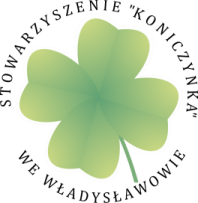 	Podział na grupy  Tytuł projektu: Centrum Kreatywności „Cuda , wianki...”Rodzaj warsztatów: Muzyczne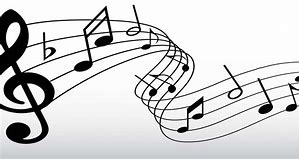 Grupa IJoanna PrzybylskaNadia PrzybylskaBartosz PrzybylskiCezary RentzMikołaj RentzNadia PłuciennikGrzegorz GronostajKamil BorowskiFilip Borowski Lena SobiśGrupa IIGabriela KwietniewskaJulia JabłońskaAnna MachAnna Trocha5.Julia Kałużna6. Bartosz Banaszak7. Lena Sobiś8. Hanna Skubiszewska9. Maria Płóciennik10. Zofia Zawada